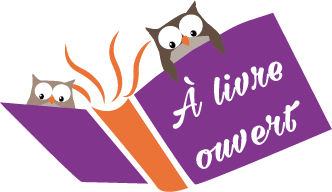 Bulletin d’adhésion 2020Ce bulletin est à renvoyer avec votre règlement à l'association «  À Livre Ouvert » 12 grande rue de la Croix-Rousse 69004 LYONJe, soussigné(e),NOM :						Prénom :Adresse personnelle :Téléphone portable : (Dans le cas de l’adhésion d’une structure)Représentant la structure (associative, institutionnelle, culturelle, sociale,…) Nom :Ville :Téléphone :Courriel: Souhaite adhérer à l’association « à livre ouvert ».Je reconnais avoir pris connaissance des statuts sur le site Internet de l'association https://alivreouvert.blog/ (ou envoi sur simple demande).Veuillez trouver ci-joint le règlement de la cotisation 2020, soit :*15 euros pour une personne physique*30 euros pour une personne moraleFait à                          , le 					Nom et signature